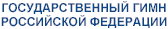 ТЕКСТ
Государственного гимна Российской Федерации
(слова С.Михалкова)ФЛАГ РОССИЙСКОЙ ФЕДЕРАЦИИ (ФЛАГ РОССИИ)ФЛАГ РОССИЙСКОЙ ФЕДЕРАЦИИ (ФЛАГ РОССИИ)Дата принятия: 08.12.2000
Номер в Геральдическом регистре РФ: 2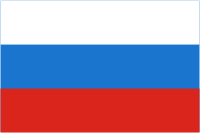 Описание:
Государственный флаг Российской Федерации представляет собой прямоугольное полотнище, состоящее из трех горизонтальных равновеликих полос: верхней - белого, средней - синего, нижней - красного цветов. Отношение ширины флага к его длине 2:3Официально бело-сине-красный флаг был утвержден как официальный (государственный) флаг России только накануне коронации Николая II в 1896 г. (до этого государственным флагом Российской империи считался черно-желто-белый флаг, который в настоящее время используется различными монархическими движениями, а бело-сине-красный флаг со времен Петра I был торговым или коммерческим флагом России).Официального толкования значения цветов флага России не существует. Неофициально чаще всего встречаются три трактовки цветов, но ни одна из них не может рассматриваться как истинная, все они являются исключительно чьим-то субъективным мнением: 
1) красный цвет - державность, синий – цвет Богоматери, под покровительством которой находится Россия, белый – цвет свободы и независимости; 
2) еще одна "державная" трактовка значений цветов флага, которая означает единство трех братских восточно-славянских народов: белый - цвет Белой Руси (Белоруссии), синий - Малороссии (Украины), красный - Великороссии. 
3) белый цвет - мир, чистота, непорочность, совершенство; синий - цвет веры и верности, постоянства; красный цвет символизирует энергию, силу, кровь, пролитую за Отечестводатаприсутствовалоотсутствовало без уважительной причиныотсутствовало по уважительной причинеопоздавшиене готов к урокунарушение дисциплинынарушение формы одежды